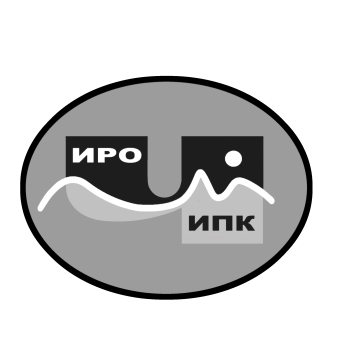 ГОСУДАРСТВЕННОЕ АВТОНОМНОЕ УЧРЕЖДЕНИЕ ДОПОЛНИТЕЛЬНОГО ПРОФЕССИОНАЛЬНОГО ОБРАЗОВАНИЯ ЧУКОТСКОГО АВТОНОМНОГО ОКРУГА«ЧУКОТСКИЙ ИНСТИТУТ РАЗВИТИЯ ОБРАЗОВАНИЯИ ПОВЫШЕНИЯ КВАЛИФИКАЦИИ»Центр непрерывного повышения                                         профессионального мастерстваИнформационная справкао результатах обучения на платформеФГАОУ ДПО «Академия Минпросвещения России» по ДПП (пк) «Российские цифровые инструменты и сервисы в деятельности современного педагога дополнительного образования детей» в 2022 году1. Характеристика ДПП (пк) «Российские цифровые инструменты и сервисы в деятельности современного педагога дополнительного образования детей».На базе ФГАОУ ДПО «Академия Минпросвещения России» было проведено обучение по дополнительной профессиональной программе (повышения квалификации) «Российские цифровые инструменты и сервисы в деятельности современного педагога дополнительного образования детей» для педагогов дополнительного образования детей. В программе обучения: приоритетные направления развития дополнительного образования детей, применение в работе педагога дополнительного образования детей цифровых инструментов и сервисов, включенных в Единый реестр российских программ для электронных вычислительных машин и баз данных.2. Объем программ - 36 академических часов.3. Форма обучения - заочная с применением электронного обучения, дистанционных образовательных технологий.4. Сроки реализации программы - с 7 ноября по 10 декабря 2022 года.По ДПП (пк) «Российские цифровые инструменты и сервисы в деятельности современного педагога дополнительного образования детей» (2 потока) успешно окончили обучение 9 педагогических работников из МАОУ ДО БР ЦДО г. Билибино.Информация об обучающихся, успешно завершивших обучение по ДПП (пк) «Российские цифровые инструменты и сервисы в деятельности современного педагога дополнительного образования детей»Региональный координатор программ ДПО, методист ЦНППМ                                                                                               К.И. Новикова 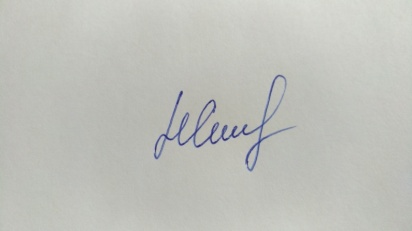 №п/пФамилия, имя, отчество (полностью)ДолжностьМесто работыИтоги обучения1Беев Андрей НиколаевичПедагог дополнительного образованияМАОУ ДО БР ЦДООбучение успешно завершено2Галкина Анна ЕвгеньевнаПедагог дополнительного образованияМАОУ ДО БР ЦДООбучение успешно завершено3Гусарова Лариса ВениаминовнаПедагог дополнительного образованияМАОУ ДО БР ЦДООбучение успешно завершено4Класс Анна АбдурахимовнаМетодист МАОУ ДО БР ЦДООбучение успешно завершено5Костенко Юния ВалерьевнаПедагог дополнительного образованияМАОУ ДО БР ЦДООбучение успешно завершено6Кузьмина Таисия ВасильевнаПедагог дополнительного образованияМАОУ ДО БР ЦДООбучение успешно завершено7Левченко Екатерина ВладимировнаПедагог дополнительного образованияМАОУ ДО БР ЦДООбучение успешно завершено8Маслей Мария АнтоновнаПедагог-организаторМАОУ ДО БР ЦДООбучение успешно завершено9Ягловская Марианна ВладимировнаПедагог дополнительного образования МАОУ ДО БР ЦДООбучение успешно завершеноИтого:Итого:Итого:Итого:9 обучившихся